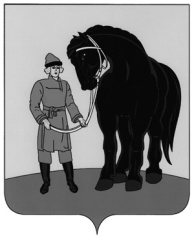 АДМИНИСТРАЦИЯ  ГАВРИЛОВО-ПОСАДСКОГОМУНИЦИПАЛЬНОГО РАЙОНА ИВАНОВСКОЙ ОБЛАСТИПОСТАНОВЛЕНИЕ                                       от ________________  № ______О бюджетном прогнозе Гаврилово-Посадского городского поселения на долгосрочный периодВ соответствии со статьей 170.1 Бюджетного кодекса Российской Федерации в целях организации стратегического бюджетного планирования в Гаврилово-Посадском городском поселении, Администрация Гаврилово-Посадского муниципального района  постановляет:1. Утвердить прогноз основных характеристик бюджета Гаврилово-Посадского городского поселения согласно приложению.	2. Опубликовать настоящее постановление в сборнике «Вестник Гаврилово-Посадского муниципального района» и разместить на официальном сайте Гаврилово-Посадского муниципального района.3. Настоящее постановление вступает в силу со дня  его официального опубликования. Глава Гаврилово-Посадского    муниципального района                                                             В.Ю. Лаптев                                                                                         Приложение к постановлениюадминистрации Гаврилово-Посадскогомуниципального района от ____________   № ____Прогноз основных характеристикбюджета Гаврилово-Посадского городского поселения(тыс. руб.)№ п/пНаименование показателя2018 год2019год2020год2021год2022год2023 год1.Доходы бюджета - всего80714,0136181,0128373,048633,538740,236908,6в том числе:1.1.- налоговые доходы25087,027884,126347,427855,728007,328007,31.2.- неналоговые доходы 1557,11913,82298,11340,61391,61471,61.3.-безвозмездные поступления54073,9106383,116509,919437,29341,37429,72.Расходы бюджета - всего82719,4166314,0129446,347833,537940,236908,6в том числе:2.1.- на финансовое обеспечение муниципальных программ80486,0160483,0122681,641788,035814,934783,32.2.- на непрограммные направления расходов бюджета2233,45831,06764,76045,52125,32125,33.Дефицит (профицит) бюджета-2005,4-30133,0-1073,3800,0800,004.Отношение дефицита бюджета к общему годовому объему доходов бюджета города без учета объема безвозмездных поступлений (в процентах)7,5101,13,70005.Источники  финансирования дефицита бюджета - всего2005,430133,01073,3-800,0-800,00в том числе:5.1. - 5.nУказывается состав источников финансирования дефицита бюджета0000005.1Получение кредитов от других бюджетов бюджетной системы Российской Федерации бюджетами городских поселений в валюте Российской Федерации2400,05.2Изменение остатков средств на счетах по учету средств бюджетов2005,430133,01873,30005,3Погашение бюджетами городских поселений кредитов от других бюджетов бюджетной системы Российской Федерации в валюте Российской Федерации-800,0-800,0-800,006.Объем муниципального долга на 1 января соответствующего финансового года002400,01600,0800,007.Объем муниципальных заимствований в соответствующем финансовом году02400,000008.Объем средств, направляемых в соответствующем финансовом году на погашение суммы основного долга по муниципальным заимствованиям00800,0800,0800,009.Объем расходов на обслуживание муниципального долга064,4117,472,316,80